KHÁM SỨC KHỎE ĐỊNH KỲ LẦN 2 CHO CÁC BÉ MGBC3Chăm sóc sức khỏe cho bé là một trong những mặt luôn được chú trọng song song với việc giáo dục được trường Mầm non Bắc Cầu đặc biệt quan tâm.Ngày 27/3  trường Bắc Cầu  tổ chức đợt khám sức khỏe  kỳ 2  năm học 2022 -2023 cho các bé với những nội dung sau: Khám tai, mắt, mũi, họng, kiểm tra tim và một số bệnh liên quan đến đường hô hấp, da liễu…  Kết quả cho thấy hầu hết các bé đều có sức khỏe tốt, đó cũng là niềm vui và hạnh phúc của các thầy cô giáo trường Mầm non Bắc Cầu và của gia đình.Mọi người thường nghĩ khám sức khỏe tổng quát chỉ cần thiết cho người lớn mà lại quên mất một đối tượng cực kỳ quan trọng, đó là trẻ em. Hệ miễn dịch của trẻ chưa phát triển đầy đủ khiến trẻ rất nhạy cảm với bệnh tật. Cha mẹ thường sốt sắng đưa con đến bệnh viện khi con có các dấu hiệu bất thường, nhưng lại chủ quan, không quan tâm tới việc theo dõi sức khỏe định kỳ của con.Khám sức khoẻ định kỳ cho các cháu là hết sức thiết thực và ý nghĩa thông qua việc khám sức khỏe định kỳ cho trẻ đã góp phần không nhỏ vào việc nâng cao nhận thức cho phụ huynh về ý thức phòng chống một số bệnh thường gặp ở lứa tuổi mầm non – Tiểu học và cũng qua hoạt động này đã đem lại sự phấn khởi, tin tưởng trong các bậc phụ huynh về một môi trường giáo dục an toàn và thân thiện.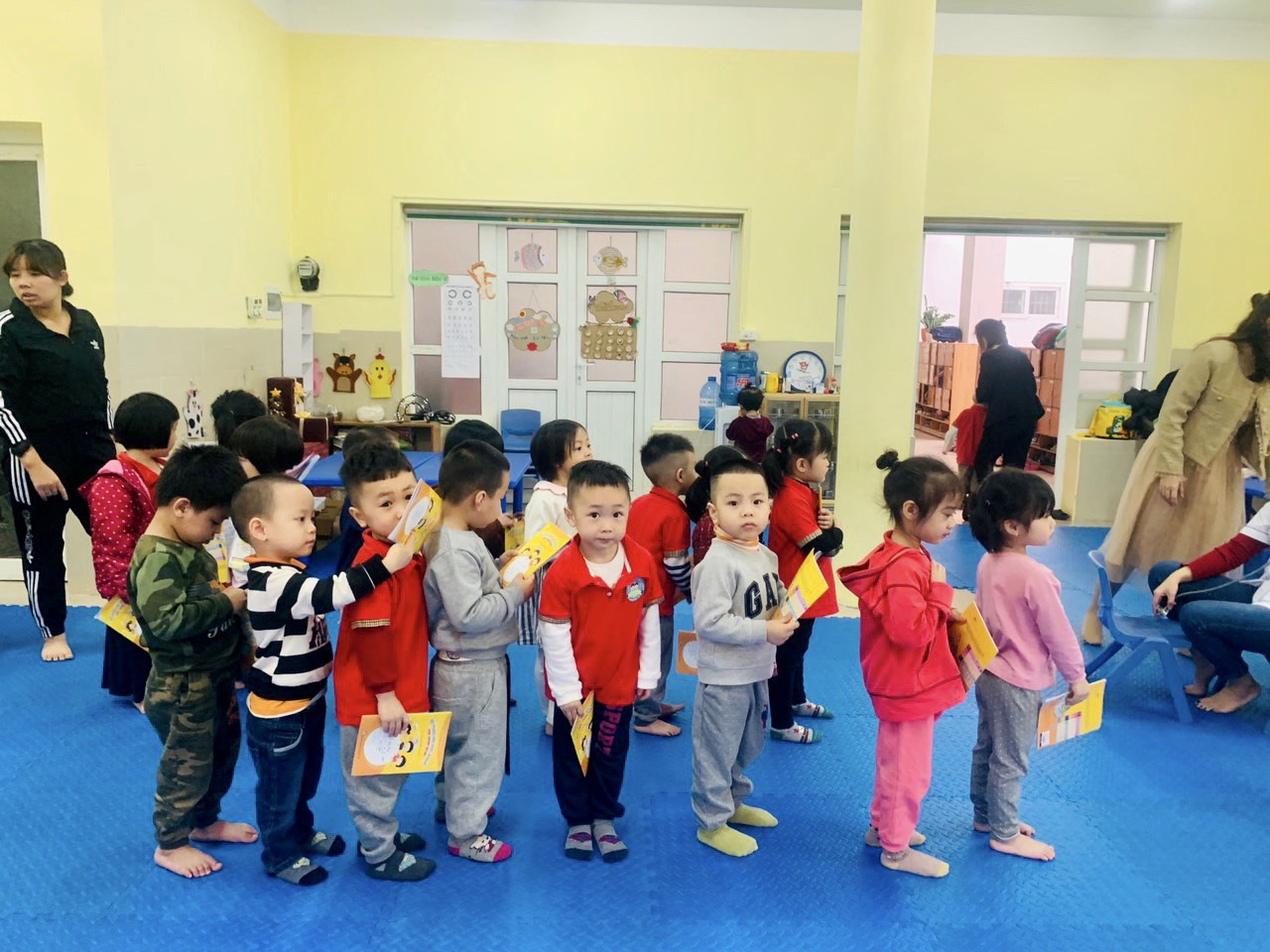 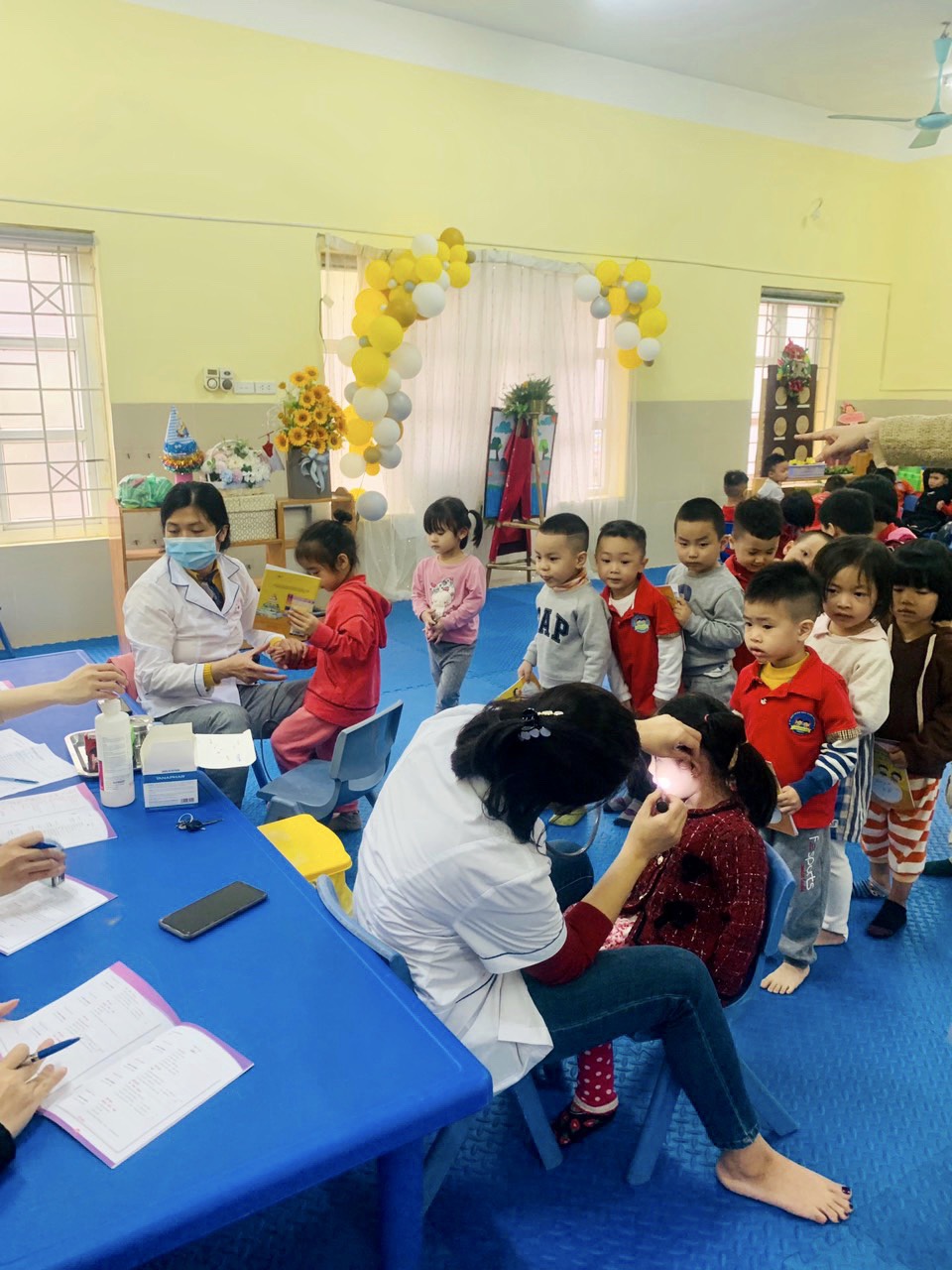 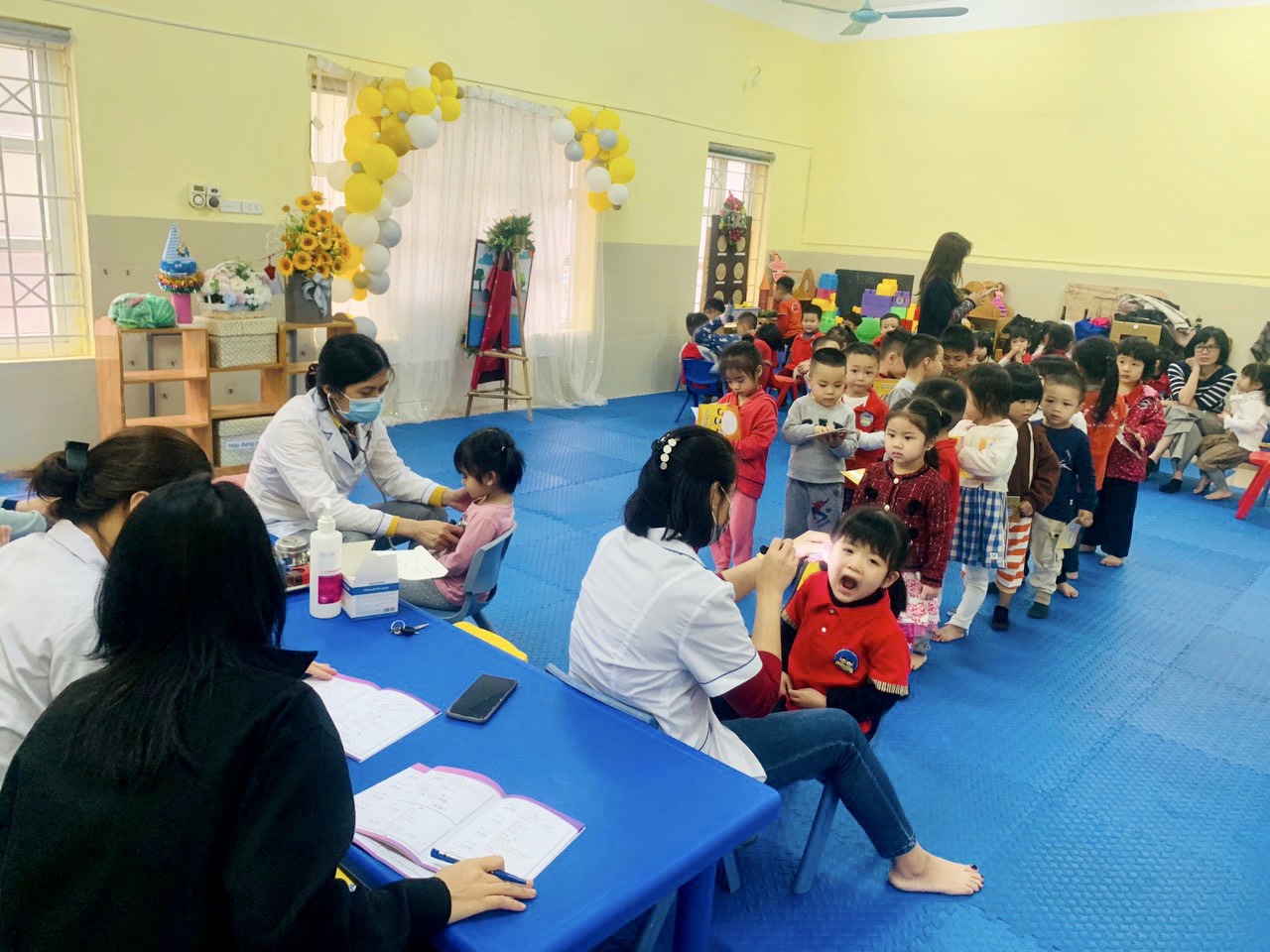 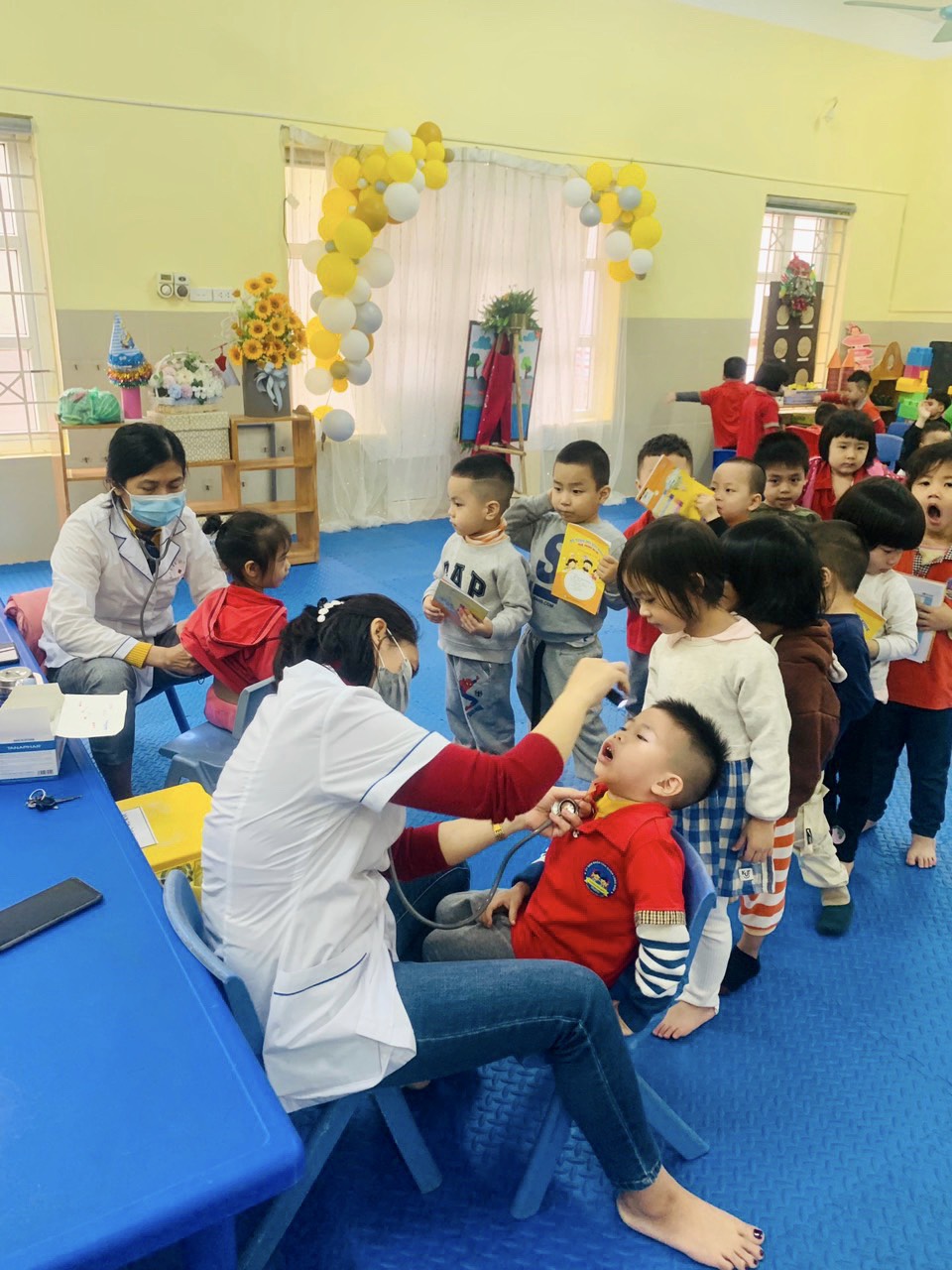 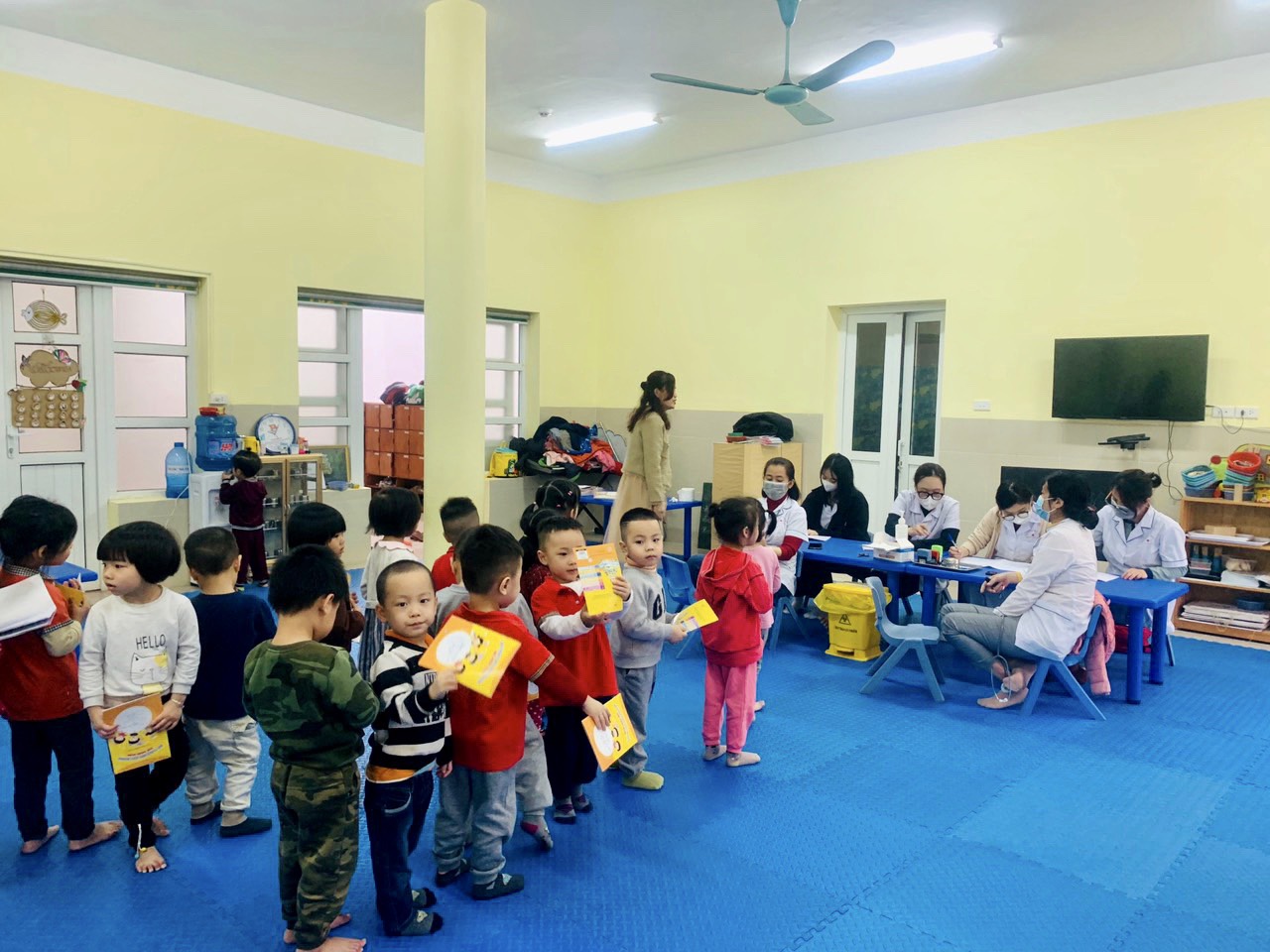 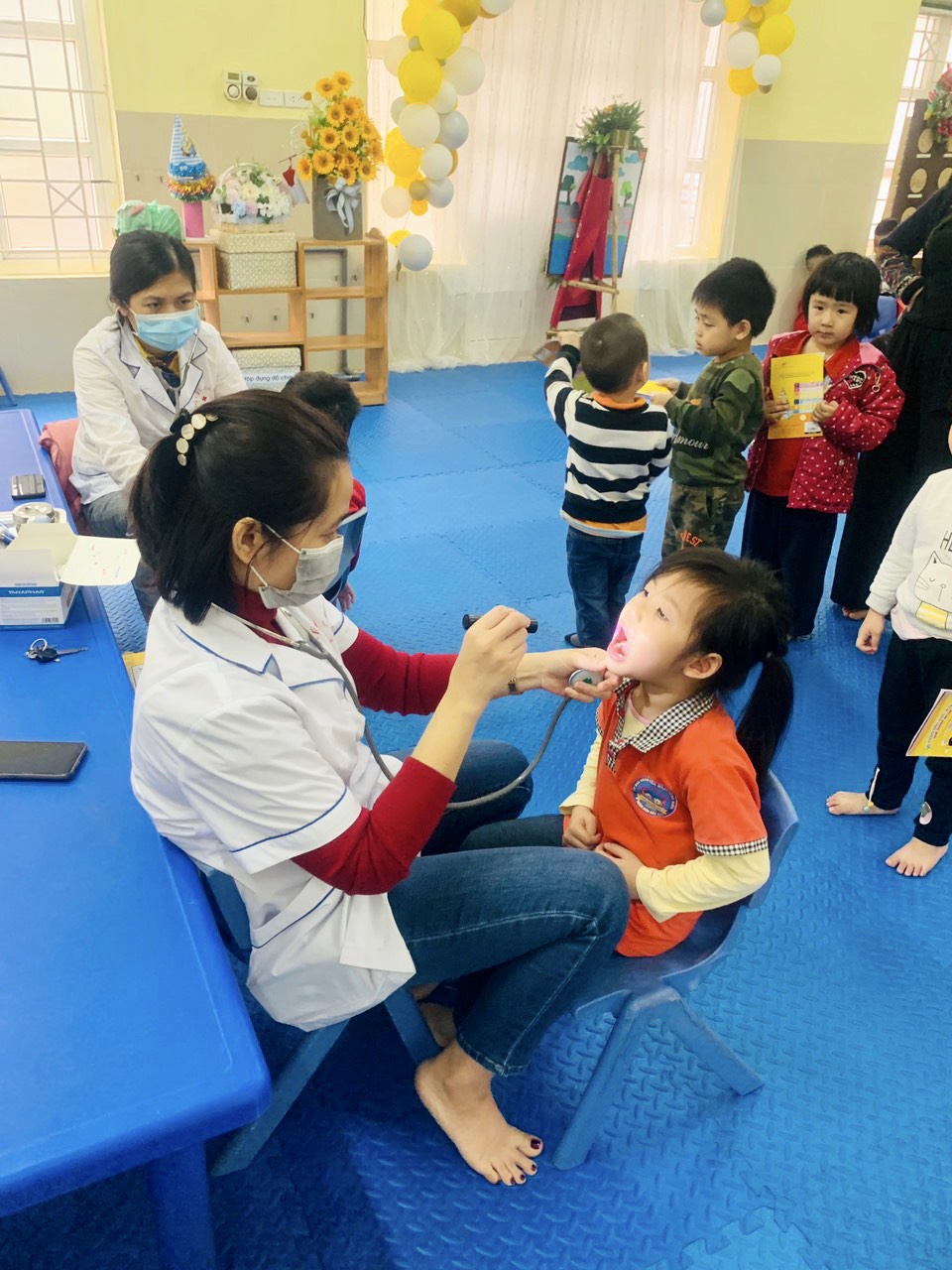 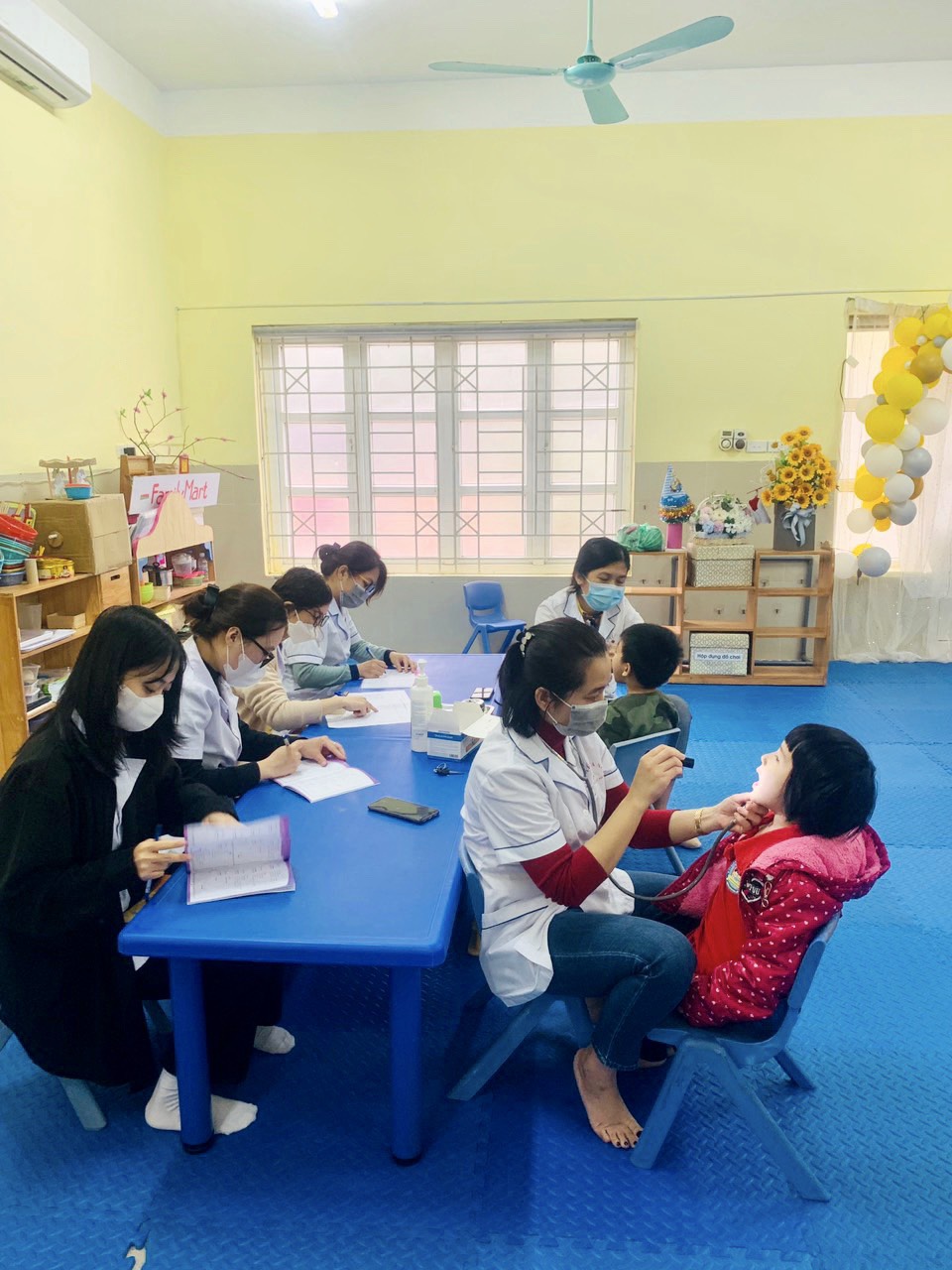 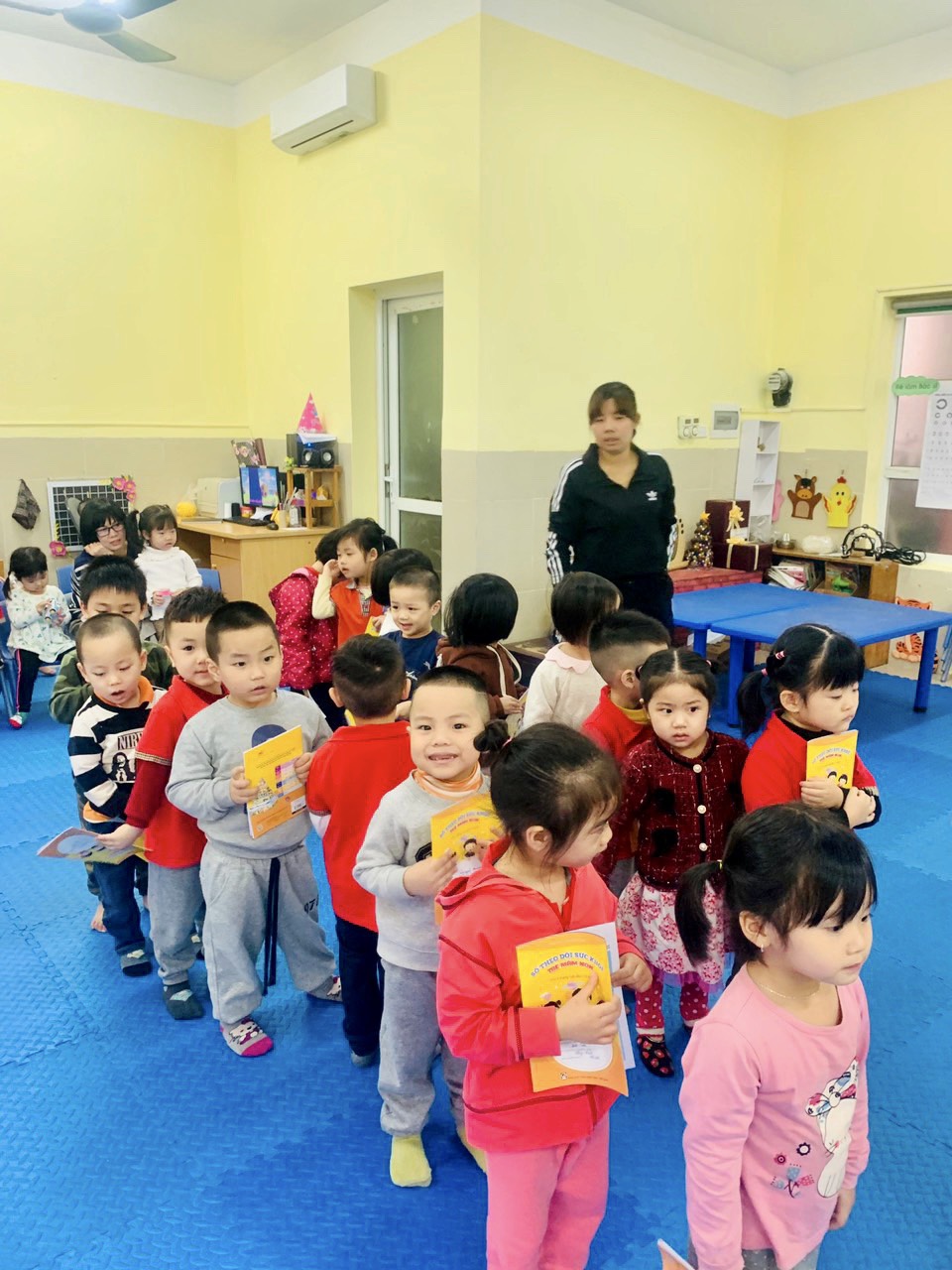 